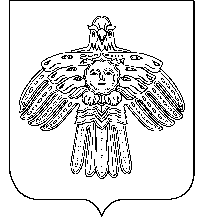 «УЛЫС  ОДЕС»  КАР  ОВМÖДЧÖМИНСА  СÖВЕТСОВЕТ  ГОРОДСКОГО  ПОСЕЛЕНИЯ  «НИЖНИЙ  ОДЕС»              ____________________________________________________________________ КЫВКÖРТÖД                                   РЕШЕНИЕ12 сентября 2016 года                                                                             № XLV-179О проведении конкурса на замещение должности руководителяадминистрации городского поселения «Нижний Одес»           В соответствии со  ст.37  Федерального закона  от 06.10.2003 г. N 131-ФЗ «Об общих принципах организации местного самоуправления в Российской Федерации», ст. 37 Устава муниципального образования городского поселения «Нижний Одес»	           Совет городского поселения «Нижний Одес» решил:1. Утвердить прилагаемое Положение о порядке проведения конкурса на замещение должности руководителя администрации городского поселения «Нижний Одес»2.  Утвердить общее число членов конкурсной комиссии на замещение должности руководителя администрации городского поселения «Нижний Одес» в количестве 6 человек в следующем составе:- Шиляева Алина Ивановна - глава городского поселения «Нижний Одес» - председатель Совета поселения (председатель комиссии),- Холодкова Елена Николаевна – специалист по управлению муниципальной собственностью администрации муниципального образования городского поселения «Нижний Одес» (заместитель председателя комиссии);- Кушнырева Наталья Родионовна – ведущий специалист по организационным вопросам деятельности Главы, Совета и работе с территорией администрации городского поселения «Нижний Одес»  (секретарь комиссии);- представители администрации муниципального района «Сосногорск» в количестве трех человек.3. Провести конкурс на замещение должности руководителя администрации городского поселения «Нижний Одес» 3 октября 2016 года в администрации городского поселения «Нижний Одес», начало в  11.00 часов.4. Опубликовать в информационном бюллетене «Нижнеодесский Вестник» в срок до 14  сентября  2016 года:- объявление о проведении конкурса на замещение должности руководителя администрации городского поселения «Нижний Одес» и условия конкурса, -  проект контракта с руководителем администрации городского поселения «Нижний Одес» согласно типовой форме контракта, утвержденной Законом Республики Коми от 21.12.2007 г. № 133-РЗ «О некоторых вопросах муниципальной службы в Республике Коми».5. Установить, что заявления и документы на участие в конкурсе на замещение должности руководителя администрации городского поселения «Нижний Одес» принимаются конкурсной комиссией с 15 сентября по 27 сентября 2016 года.6. Настоящее решение вступает в силу со дня официального опубликования в информационном бюллетене «Нижнеодесский Вестник».   Глава городского поселения «Нижний Одес» -                           А.И. Шиляевапредседатель Совета поселения                                                          